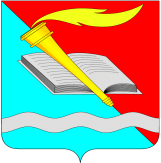 АДМИНИСТРАЦИЯ ФУРМАНОВСКОГО МУНИЦИПАЛЬНОГО РАЙОНАПОСТАНОВЛЕНИЕ от _____________2023  № _____г. ФурмановН.В.Жилова89010391330О внесении изменений в постановление администрации Фурмановского муниципального района от 03.10.2022 №972 «Об утверждении административного регламента предоставления муниципальной услуги «Предварительное согласование предоставления земельного участка»В соответствии с Федеральным законом от 27.07.2010 № 210-ФЗ 
«Об организации предоставления государственных и муниципальных услуг», в целях повышения качества и доступности предоставляемых муниципальных услуг и в связи с необходимостью приведения массовых социально значимых услуг (функций) в электронный вид на Единый портал государственных и муниципальных услуг (функций)постановляю:Внести в приложение №1 к постановлению администрации Фурмановского муниципального района от 03.10.2022 №972 «Об утверждении административного регламента предоставления муниципальной услуги «Предварительное согласование предоставления земельного участка» следующие изменения:В абзаце четвертом пункта 2.8. слова «сорока пяти дней» заменить словами «тридцати пяти дней».В пункте 2.11. подпункты 13, 14, 16, 17, 22, 23, 24, 30, 31, 32, 33, 34, 35, 37, 38, 39, 40, 41, 42 – исключить.В пункте 2.11. подпункт 36 изложить в следующей редакции:«36) проектная документация на выполнение работ, связанных с пользованием недрами, либо ее часть, предусматривающая осуществление соответствующей деятельности (за исключением сведений, содержащих государственную тайну), если обращается недропользователь за предоставлением в аренду;».Пункт 2.19.5 дополнить словами «, за исключением случаев, установленных федеральными законами».Дополнить пунктом 2.19.5а следующего содержания:«2.19.5а. разработка схемы расположения земельного участка, образование которого допускается исключительно в соответствии с утвержденным проектом межевания территории».В пункте 2.19.19. слово «садоводства» заменить словами «ведения гражданами садоводства для собственных нужд».Добавить после пункта 2.20 следующий раздел:«Максимальный срок ожидания в очереди при подаче запроса о предоставлении муниципальной услуги и при получении результата предоставления муниципальной услуги2.20.1. Максимальный срок ожидания в очереди при подаче запроса о предоставлении муниципальной услуги и при получении результата предоставления муниципальной услуги в Уполномоченном органе или многофункциональном центре составляет не более 15 минут.».Настоящее постановление опубликовать в сборнике нормативных правовых актов «Вестник администрации Фурмановского муниципального района и Совета Фурмановского муниципального района» и разместить  на официальном сайте Фурмановского муниципального района www.furmanov.su.Настоящее постановление вступает в силу со дня его официального опубликования.Контроль за исполнением постановления возложить на первого заместителя главы администрации Фурмановского муниципального района.Глава Фурмановского муниципального районаП.Н. Колесников